На первой в Приморье программе наставничества самозанятые учились развивать и продвигать свое дело#Обучение #Самозанятые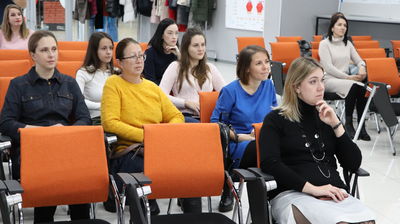 В Приморье завершилась первая программа бизнес-наставничества для самозанятых. Почти 50 участников успешно обучились основам ведения проектов и продвижения своей продукции. Наставники помогли самозанятым определиться с направлением деятельности и найти новых партнеров.Всего на программу записался 101 самозанятый. 46 участников успешно дошли до конца. 10 самозанятых по итогам программы выделили в своей деятельности главное направление и сосредоточились на его развитии. 10 наставников из Приморья, Иркутской области и США познакомили участников с основами юриспруденции и психологии, а также дали советы по личной эффективности.«Программа наставничества – это не только образовательная часть, но и взаимодействие участников и наставников. Самозанятые нашли здесь точки взаимодействия, обменялись опытом и обрели новых партнеров. Некоторые из них работают с наставниками и после окончания курса и совместными усилиями работают над решением задач», – рассказала министр экономического развития Приморского края Наталья Набойченко.Наставник Галина Буссель – эксперт по продвижению в Instagram. В своей лекции она сделала упор на важности изучения целевой аудитории проекта. По словам эксперта, на этом «фундаменте» и должно строиться продвижение в Instagram.«Так называемой “упаковке” профиля в соцсетях всегда предшествует тщательный анализ аудитории. Знание своего читателя помогает определиться с визуалом, написать подходящий текст, грамотно настроить рекламную кампанию. Собственно, такой анализ важен не только для онлайн, но и для офлайн-бизнеса», – рассказала Галина Буссель.5 участников программы организовали совместные проекты. Так, Наталья Фролова производит фруктовые чипсы и пастилу. На программе она скооперировалась с другим производителем полезного питания для создания нового продукта. Партнеры будут выступать в роли поставщиков друг для друга.«Я воспринимала программу в первую очередь как обмен опытом между участниками, наставниками и спикерами. Также хотела узнать нюансы режима самозанятости. В итоге результаты превзошли все мои ожидания», – рассказала Наталья Фролова.Кроме того, на программе рассказали о мерах поддержки центра «Мой бизнес» для самозанятых. Так, в МКК «Фонд развития Приморского края» можно получить льготный займ на сумму до 500 тыс. рублей под 5% годовых (4% для предпринимателей из моногородов приморского края).Самозанятых также приглашают получить консультации по финансовым и правовым вопросам, маркетингу и SMM. Продукцию производителей можно разместить на электронных торговых площадках, а мастера могут представить ее на фестивале «Сделано в Приморье», который проходит несколько раз в год. Для самозанятых также действует бесплатный пакет в коворкинге центра «Мой бизнес».Подробную информацию про услуги центра «Мой бизнес» для самозанятых можно уточнить по телефону: 8 (423) 279-59-09. Зарегистрироваться, а также узнавать о графике обучающих мероприятий можно на сайте центра «Мой бизнес» в разделе «Календарь событий» и в социальных сетях: Facebook, Instagram и Telegram-канале «Приморье для бизнеса».Отметим, повышение доступности услуг для предпринимателей и тех, кто хочет открыть свое дело в Приморье, является одним из ключевых направлений работы центра «Мой бизнес» в рамках национального проекта «МСП и поддержка индивидуальной предпринимательской инициативы», а также частью большого комплекса мероприятий по улучшению инвестиционного климата в регионе.